DUNDONALD P.S. & EYC – HOME LEARNING – PRIMARY P5Week beginning Monday 18th January 2021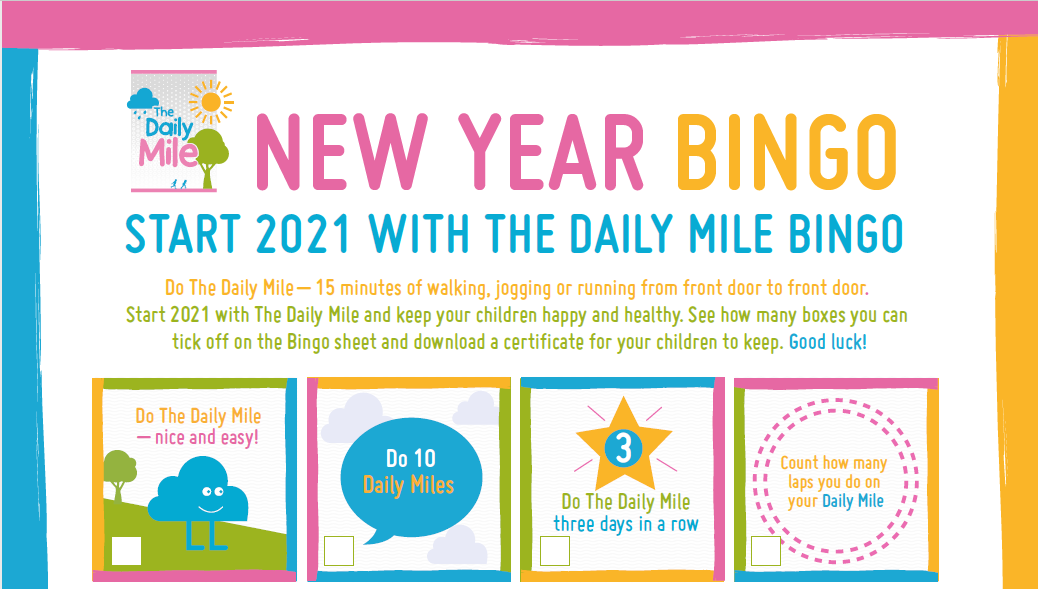 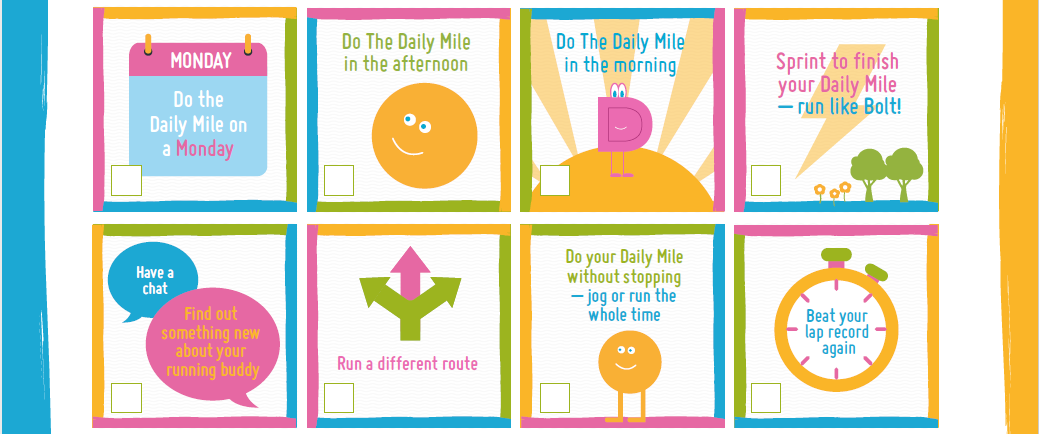 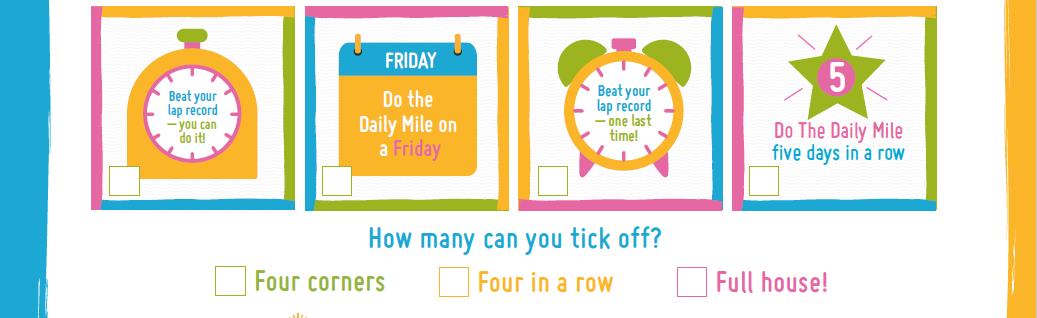 LiteracyLiteracyLiteracyReadingSpellingWritingWe are learning to read for enjoyment. We are learning to summarise. We are learning to spell words: that have the ‘au’ phoneme. We are learning to write a recount. Task:Choose a book or online text and read for enjoyment for at least 20 minutes each day.  TaskDavid Wallliams audio stories are available to listen to each day from 11am.https://www.worldofdavidwalliams.com/elevenses/Listen to a chapter and then write a short summary of what happened. Alternatively, you can choose a book from home and write a chapter summary. 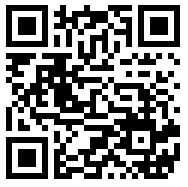 *Complete a literacy task from the booklet each day. *Scots PoemContinue to learn your poem over the next 2 weeks. When you are ready, ask an adult to video your performance and upload it to the class Teams page. Task:Spelling words: Wow Words – all, ball, fall, offer, office, orange, haul, haunt, pause, caw, crawl, almost, obvious, daughter, drawerCool Connectives – all, ball, fall, offer, orange, office, jaw, draw, hawk, crawlAmazing Adjectives – Continue with booklet from home learning pack. Task 1 – Add these words to your table from last week or create a new one with the same headings. Task 2 – Find the different ‘au’ sounds in the phoneme stories below. The number at the top is the total number of ‘au’ sounds to find. (Remember the words will not only be your spelling words) Task 3 – Write sentences for your spelling words and choose a spelling task to practice your words each day such as rainbow writing, pyramid writing etc Ask someone at home to give you a spelling test on Friday and send me your results on teams. Task: Recount Writing Write about a memory from your holiday. Remember to think about:Who was there?Where were you?When did it happen?What happened?How you felt?Use paragraphs and write in time order.Try to use different time connectives.  If you need a reminder on how to write a recount, you can visit Education City and watch Recounting the Blitz.  Creative Writing – Draw then WriteChoose a character to draw from Draw with Rob.     http://www.robbiddulph.com/draw-with-robWrite a short paragraph to describe your character using interesting adjectives. 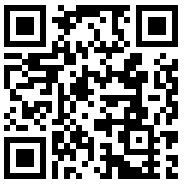 NumeracyNumeracyNumeracyNumeracyNumeracyMental ArithmeticCore Numeracy Learning Core Numeracy Learning Core Numeracy Learning Mathematics – Additional Challenge We are learning to calculate mentally with speed and accuracy.We are learning to measure mass and capacity.  We are learning to measure mass and capacity.  We are learning to measure mass and capacity.  Task:Continue to enjoy some countdown practice, this is the website we use in class:http://happysoft.org.uk/countdown/numgame.php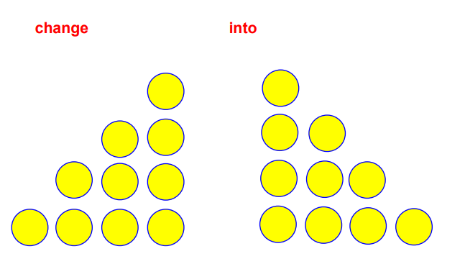 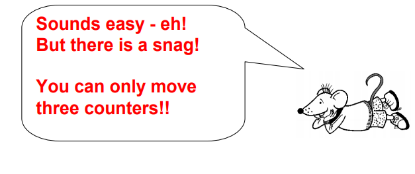 Task:Log onto Sumdog (use Google Chrome or Firefox to get to the Sumdog website – Sumdog works better with Chrome/Firefox).  Play games of your choice for at least 20 minutes, 3 times per week.  Kahoot ChallengeThis week our Kahoot challenge will be on times tables. Try answer quickly and accurately. As before use your name as the nickname and I will announce the winner on Friday on teams. 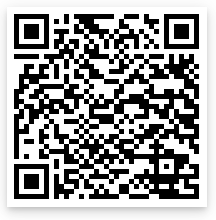           Game PIN: 07294029   (Scan the QR code or enter the game pin)Task:Log onto Education City.  Complete the activities in the Homework folder. There is a learn screen followed by a game. This game will unlock after you have watched the learn screen. *Complete a Numeracy task each day from your booklet*This weeks focus is measure – Try help someone at home with baking or cooking and measure the ingredients. Or find different food items in the kitchen and order them in weight. Task:Log onto Education City.  Complete the activities in the Homework folder. There is a learn screen followed by a game. This game will unlock after you have watched the learn screen. *Complete a Numeracy task each day from your booklet*This weeks focus is measure – Try help someone at home with baking or cooking and measure the ingredients. Or find different food items in the kitchen and order them in weight. Task:Log onto Education City.  Complete the activities in the Homework folder. There is a learn screen followed by a game. This game will unlock after you have watched the learn screen. *Complete a Numeracy task each day from your booklet*This weeks focus is measure – Try help someone at home with baking or cooking and measure the ingredients. Or find different food items in the kitchen and order them in weight. Task:Continue to enjoy some countdown practice, this is the website we use in class:http://happysoft.org.uk/countdown/numgame.phpPersonal Project:  ScotlandPersonal Project:  ScotlandPersonal Project:  ScotlandHealth and WellbeingHealth and WellbeingWe are learning about Scotland. We are learning about Scotland. We are learning about Scotland. We are learning to co-operate, share and take turns by playing games with others. We are learning to keep fit by being active every day.We are learning to co-operate, share and take turns by playing games with others. We are learning to keep fit by being active every day.Over the month of January, research different aspects of Scotland and Scottish life.Look at the geography of Scotland. What are the key landmarks?What are the names and locations of the hills and mountains?Look at key historical events and figures in Scottish history. Any interesting facts.In order to produce your best work you need to:Research thoroughly using whatever sources you have availableMake notes in your own words.Once you have completed your research, present your project in a way of your choice (PPT, SWAY, paper-based, video report or storyboard. Include a list of all sources used. Over the month of January, research different aspects of Scotland and Scottish life.Look at the geography of Scotland. What are the key landmarks?What are the names and locations of the hills and mountains?Look at key historical events and figures in Scottish history. Any interesting facts.In order to produce your best work you need to:Research thoroughly using whatever sources you have availableMake notes in your own words.Once you have completed your research, present your project in a way of your choice (PPT, SWAY, paper-based, video report or storyboard. Include a list of all sources used. Creative TaskPhotography ChallengeWe would like you to take a Scottish themed photo using a phone, tablet or camera. Photographs may contain wildlife, objects or buildings, children could create a Scottish themed scene using Lego or objects from around their house and then take a photograph of this. Please upload your photograph into your class TEAMS page by Monday 25th January. We can’t wait to see the photographs that you take. All photographs will be collated and shared with the school. Choose a board game to play with people at home or try one of the following:  Heads Up, Name that Tune or Pictionary.  Be active every day by: going out for a walk with your family or by trying some of the activities on the following websites:Cosmic Kids YogaJust Dance Joe Wicks Daily P.E. Go Noddle Joe Wicks daily PE is live every morning at 9am on Youtube.  To find it, search online for ‘Joe Wicks PE You Tube’Try Daily Mile Bingo!Choose a board game to play with people at home or try one of the following:  Heads Up, Name that Tune or Pictionary.  Be active every day by: going out for a walk with your family or by trying some of the activities on the following websites:Cosmic Kids YogaJust Dance Joe Wicks Daily P.E. Go Noddle Joe Wicks daily PE is live every morning at 9am on Youtube.  To find it, search online for ‘Joe Wicks PE You Tube’Try Daily Mile Bingo!